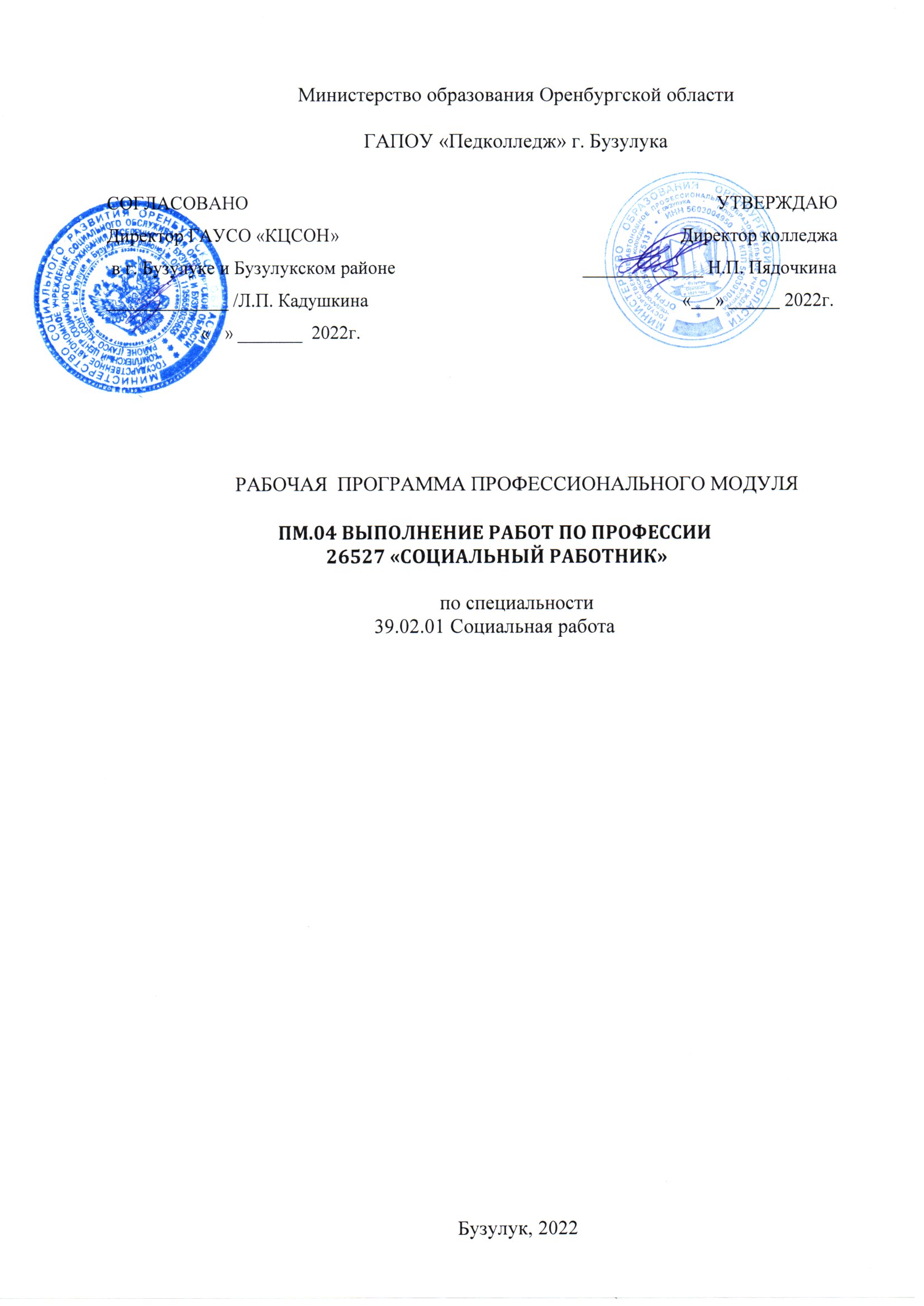 Организация-разработчик:Государственное автономное профессиональное образовательное учреждении «Педагогический колледж» г. БузулукаРазработчики:Максимова О.И., преподаватель ГАПОУ «Педколледж» г. БузулукаСОДЕРЖАНИЕ  1. паспорт ПРОГРАММЫ профессионального модуля ПМ.04 Выполнение работ по профессии 26527 «Социальный работник»1.1. Область применения программыРабочая программа профессионального модуля разработана на основе Федерального государственного образовательного стандарта среднего профессионального образования по специальности  39.02.01 Социальная работа,  утвержденного приказом Министерства образования и науки Российской Федерации N 506 от 12 мая 2014 г.Программа  профессионального модуля – является частью программы подготовки специалистов среднего звена  в соответствии с ФГОС по специальности 39.02.01 Социальная работа базовой подготовки, разработанной в ГАПОУ «Педколледж» г. Бузулука в части освоения основного вида профессиональной деятельности: выполнение работ по профессии 26527 «Социальный работник». Программа профессионального модуля включает два междисциплинарных курса: МДК 04.01 Основы социально - бытового обслуживания и МДК 04.02 Технология социальной работы в учреждениях социальной защиты.  Рабочая программа профессионального модуля может быть использована при реализации программы подготовки специалистов среднего звена по специальности 39.02.01 Социальная работа при наличии среднего общего образования, в дополнительном профессиональном образовании при повышении квалификации, подготовке и переподготовке специалистов в системе социального обеспечения.1.2. Цели и задачи междисциплинарного курса – требования к результатам освоения профессионального модуляС целью овладения указанным видом профессиональной деятельности и соответствующими профессиональными компетенциями обучающийся в ходе освоения профессионального модуля должен:иметь практический опыт:  - оказания социально-бытовых услуг, первой медицинской помощи, первичной психологической поддержки лицам пожилого возраста и инвалидам на дому; - содействия в получении социальных услуг, предусмотренных профессиональным стандартом «Социальный работник» должен уметь:МДК 04.01- оказывать содействие в поддержании социальных контактов;- оказывать первичную психологическую поддержку получателя социальных услуг;- оказывать консультативную помощь получателю социальных услуг по социально-бытовым вопросам;- выявлять факторы гигиенического и экологического риска для получателя проводить социально-бытовое обслуживание получателей социальных услуг;- оказывать помощь в решении социально-бытовых вопросов;- осуществлять подбор документов для предоставления льгот и преимуществ, компенсационных выплат для начисления пенсий и пособий;- готовить основные блюда;- использовать в своей деятельности информационно- коммуникационные технологии, в том числе интернет-ресурсы;- измерять температуру тела, артериальное давление;- оказывать первую помощь до оказания медицинской помощи;- поддерживать здоровый образ жизни получателей социальных услуг ,обучать навыкам ухода за собой, основам здорового образа жизни;- выполнять санитарно-гигиенические процедуры.МДК 04.02 - организовывать приобретение и доставку товаров первой необходимости (воды, продуктов, топлива и др.); - проводить уборку жилых помещений, в том числе с помощью специальных моющих и подручных средств;  - осуществлять эксплуатацию печи (закладку и розжиг топлива, вынос золы и др.); - снимать показания счетчиков электро-, газо- и водоснабжения, заполнять квитанции на оплату жилищно-коммунальных услуг; - взаимодействовать с организациями, предоставляющими услуги населению по стирке, ремонту, химчистке вещей, уборке помещений, ремонту жилых помещений и др.; - оформлять необходимую документацию по направлениям своей деятельности; - использовать интернет-ресурсы для предоставления гражданам государственных и муниципальных услуг, включая заполнение форм заявлений.должен знать:- методологическую основу технологии деятельности специалиста по социальной работе;- содержание социальной работы в разрешении проблем клиентов в различных сферах. МДК 04.01- нормативно-правовое обеспечение организации социально-бытового обслуживания лиц пожилого возраста и инвалидов на дому; - критерии качества оказания социально-бытовых услуг;         - элементарные правила приготовления пищи; - организация и принципы ведения домашнего хозяйства; -правила ухода за престарелыми и инвалидами в домашних условиях; - основы психологии лиц старшего возраста и инвалидов; -основы этики в социальной работе (кодекс профессиональной этики); - правила оказания доврачебной помощи; - правила выполнения медицинских процедур по назначению врача; - основные правила обеспечения безопасности жизнедеятельности; - факторы гигиенического и экологического риска для лиц пожилого возраста .МДК 04.02- профессионально – личностные требования к социальному работнику; - особенности межведомственного взаимодействия в социальном обслуживании; - особенности деятельности социального работника в стационарных и полустационарных учреждениях; - основы законодательства федерального и регионального уровня, основные положения нормативных правовых актов в сфере социального обслуживания населения, включая административные регламенты, национальные и государственные стандарты социального обслуживания населения;- особенности социально-бытового обслуживания ветеранов Великой Отечественной войны; - особенности оказания первичной психологической поддержки получателей социальных услуг; - тарифы на социальные услуги; - категории граждан, имеющих право на бесплатное социальное обслуживание; - основные положения нормативно-правовых актов, регламентирующих проведение медико-социальной экспертизы, обеспечение техническими средствами реабилитации и реабилитационными услугами; - основы законодательства, регламентирующего оказание гражданам социальных услуг, пенсионное обеспечение, предоставление пособий и иных социальных выплат; - основы законодательства, регламентирующего обращения граждан в органы государственной власти и местного самоуправления; - требования к оформлению доверенности для получения пенсий, пособий; - основы законодательства об образовании, основные положения нормативных правовых актов, регламентирующих получение образования, в том числе инвалидами; - основы законодательства о занятости населения, основные положения нормативно-правовых актов, регламентирующих содействие занятости населения, в том числе инвалидов; - профессиональную документацию социального работника; - особенности деятельности школы ухода при социальных центрах; - технологию оказания экстренной психологической помощи и оказания поддержки; - технологию отслеживания внешних проявлений патологических психических состояний, депрессии и стрессового расстройства; - технологию социально-бытового обслуживания инвалидов с нарушениями опорно-двигательного аппарата; - ассистивные устройства для лиц с нарушениями зрения и слуха; - технологии повышения профессиональной компетентности социальных работников; виды социально-бытовых проблем престарелых и инвалидов. 1.3. Рекомендуемое количество часов на освоение программы междисциплинарного курсаучебной нагрузки обучающегося  159 часов, в том числе:обязательной аудиторной учебной нагрузки обучающегося 106 часов;самостоятельной работы обучающегося 53  часа. учебной практики – 72 часа производственной практики (по профилю специальности) – 72 часа.            2. результаты освоения ПРОФЕССИОНАЛЬНОГО МОДУЛЯРезультатом освоения профессионального модуля является овладение обучающимися видом деятельности выполнение работ по профессии 26527 «Социальный работник» в том числе профессиональными (ПК) и общими (ОК) компетенциями: В результате освоения профессионального модуля обучающийся достигнет следующих личностных результатов:СТРУКТУРА и  содержание профессионального модуля3.1. Тематический план профессионального модуля ПМ.04 Выполнение работ по профессии 26527 «Социальный работник»Содержание обучения по профессиональному модулю ПМ. 04 Выполнение работ по профессии 26527 «Социальный работник» 4. УСЛОВИЯ РЕАЛИЗАЦИИ ПРОГРАММЫ ПМ 04. ВЫПОЛНЕНИЕ РАБОТ ПО ПРОФЕССИИ 26527 «СОЦИАЛЬНЫЙ РАБОТНИК»4.1. Требования к минимальному материально-техническому обеспечениюРеализация программы модуля предполагает наличие:- учебного кабинета: аудиторная доска с магнитной поверхностью и набором приспособлений для крепления плакатов и схем, компьютер, проектор, экран,  технические средства обучения;- стол и стул для преподавателя и студентов;- учебно-методические пособия;- нормативно-правовые акты.4.2. Информационное обеспечение обученияПеречень рекомендуемых учебных изданий, Интернет-ресурсов, дополнительной литературы. Основные источники:Воронцова, М. В.  Социальная защита и социальное обслуживание населения: учебник для среднего профессионального образования / М. В. Воронцова, В. Е. Макаров; под редакцией М. В. Воронцовой. — Москва: Издательство Юрайт, 2021. Теория и методика социальной работы: учебник для СПО/ под ред. Е.И. Холостовой, Л.И. Кононовой, М.В. Вдовиной.- М.:Изд. Юрайт, 2019. -288 с.Дополнительные источники:Введение в специальность социальная работа [Текст]: учеб.пособие/ под ред. П. Д. Павленок. – М.: Инфра, 2013.- 128с.Альперович В.А. Справочник социального работника. [Текст]: /под  общ.ред. Е.П. Агапова, В.А. Шапинского. – Ростов н/Д.: Феникс, 2016. – 336с.Галаганов В.П., Организация работы органов социальногообеспечения [Текст]: учеб.пособие для студ. сред. проф. учеб. Заведений/В.П.Галаганов.-2-е изд. испр. и доп.- М. : Издательский центр «Академия», 2013. -176с.Галаганов В.П., Право социального обеспечения [Текст]: учеб.пособие для студ. сред. проф. учеб. заведений /В.П.Галаганов.-3-е изд. испр. и доп.-  М. : Издательский центр «Академия»,2015. - 416с.Кошевая И.П. Профессиональная этика и психология делового  общения: учебное пособие.- М.: ИД Форум: НИЦ ИНФРА-М.,2016.- 304с.Назарова Е.Н. Здоровый образ жизни и его составляющие [Текст]:учеб. пособие для студентов вузов/ Е.Н. Назарова, Ю.Д. Жилов. – 2-е изд. – М.:Издательский центр «Академия», 2014. – 256с.Социальная работа [Текст]: учеб.пособие / под ред. Е. И. Холостовой. – М.: Дашков, 2013- 800с.Социальная работа с инвалидами [Текст]: учеб.пособие / под ред. Е. И. Холостовой. – М.: Дашков, 2015.- 240с. Социальная работа с пожилыми людьми [Текст]: учеб.пособие / под ред.Е. И. Холостовой. – М.: Дашков, 2016.- 348 с.Интернет – ссылки на учебные материалы1. Козловская С.Н. Профессиограмма социального работника:учебник.- 2-е изд., доп.- М.: НИЦ ИНФРА-М.,2019.-174с.http://znanium.com/catalog/produkt/9882082. Романычев И.С. Социальная квалиметрия, оценка качества истандартизация социальных услуг: учебник.- М.: Дашков и К, 2018.-184с.http://znanium.com/catalog/produkt/5119773. Шинина Т.В. Психология социальной работы.- М.: Дашков и К,2018.-304с. http://znanium.com/catalog/produkt/5119734. Шмелева Н.Б.Социальная работа: введение в профессию.- М.:Дашков и К, 2018.- 222с.http://znanium.com/catalog/produkt/4151335. Электронная библиотека Юрайт\https://biblio-online.ru/4.3. Общие требования к организации образовательного процессаОсвоение ПМ 04 Выполнение работ по профессии 26527 Социальный работник производится в соответствии с учебном планом по специальности 39.02.01 Социальная работа и календарным учебным графиком. Образовательный процесс организуется по расписанию занятий. График освоения ПМ предполагает последовательное освоение МДК 04.01 Основы социально-бытового обслуживания, МДК.04.02  Технология социальной работы в учреждениях социальной защиты.Освоению ПМ предшествует обязательное изучение учебных дисциплин: Теория и методика социальной работы, Основы социальной медицины, Организация социальной работы в РФ.Практические занятия проводятся в кабинетах  педагогики и психологии и частично в центрах социального обслуживания населения. Производственная практика осуществляется на базе практики в центра социального обслуживания населения.С целью методического обеспечения прохождения производственной практики разрабатываются методические рекомендации для студентов.4.4. Кадровое обеспечение образовательного процессаТребования к квалификации педагогических кадров, обеспечивающих обучение по профессиональному модулю и осуществляющих руководство практикой. Обучение по профессиональному модулю обеспечивают: преподаватели специальных дисциплин при наличии высшего педагогического образования , соответствующего профилю модуля ПМ.04 Выполнение работ по профессии 26527 Социальный работник по специальности 39.02.01 Социальная работа. Руководство производственной практики осуществляют: преподаватели спец. дисциплин; специалист по социальной работе органов социальной защиты. Опыт деятельности в организациях соответствующей профессиональной сферы является обязательным для преподавателей, отвечающих за освоение обучающимся профессионального цикла, эти преподаватели должны проходить стажировку в профильных организациях не реже 1 раза в 3 года. Контроль и оценка результатов освоенияпрофессионального модуляКонтроль и оценка результатов освоения дисциплины осуществляется преподавателем в процессе проведения практических занятий и лабораторных работ, контрольных работ, а также выполнения обучающимися индивидуальных заданий, проектов, исследований.Формы и методы контроля и оценки результатов обучения должны позволять проверять у обучающихся не только сформированность профессиональных компетенций, но и развитие общих компетенций и обеспечивающих их умений.1. ПАСПОРТ ПРОГРАММЫ профессионального модулястр.42. результаты освоения профессионального модуля73. СТРУКТУРА и ПРИМЕРНОЕ содержание профессионального модуля94. условия реализации программы профессионального модуля185. Контроль и оценка результатов освоения профессионального модуля20КодНаименование результата обученияПК 1.1.Диагностировать ТЖС у лиц пожилого возраста и инвалидов с определением видов необходимой помощи.ПК 1.2.Координировать работу по социально-бытовому обслуживанию
клиента.ПК 1.3.Осуществлять социальный патронат клиента, в том числе содействовать в оказании медико-социального патронажа.ПК 1.4.Создавать необходимые условия для адаптации и социальной реабилитации лицам пожилого возраста и инвалидам.ПК 1.5.Проводить профилактику возникновения новых ТЖС у лиц пожилого возраста и инвалидовПК 2.1.Диагностировать ТЖС семьи и детей с определением видов необходимой помощи.ПК 2.2.Координировать работу по преобразованию ТЖС в семье и у детей.ПК 2.3.Осуществлять патронат семей и детей, находящихся в ТЖС (сопровождение, опекунство, попечительство, патронаж).ПК 2.4.Создавать необходимые условия для адаптации и социальной реабилитации различных типов семей и детей, находящихся в ТЖС.ПК 2.5.Проводить профилактику возникновения новых ТЖС в различных типах семей и у детейПК 3.1.Диагностировать ТЖС у лиц из групп рискаПК 3.2.Координировать работу по преобразованию ТЖС у лиц из групп риска.ПК 3.3.Осуществлять патронат лиц из групп риска (сопровождение, опекунство, попечительство, патронаж).ПК 3.4.Создавать необходимые условия для адаптации и социальной реабилитации лиц из групп риска.ПК 3.5.Проводить профилактику возникновения новых ТЖС у лиц из групп рискаОК 1.Понимать сущность и социальную значимость своей будущей профессии, проявлять к ней устойчивый интерес.ОК 2.Организовывать собственную деятельность, выбирать типовые методы и способы выполнения профессиональных задач, оценивать их эффективность и качество.ОК 3.Принимать решения в стандартных и нестандартных ситуациях и нести за них ответственность.ОК 4.Осуществлять поиск и использование информации, необходимой для эффективного выполнения профессиональных задач, профессионального и личностного развития.ОК 5.Использовать информационно-коммуникационные технологии в профессиональной деятельности.ОК 6.Работать в коллективе и команде, эффективно общаться с коллегами, руководством, потребителями.ОК 7.Брать на себя ответственность за работу членов команды (подчиненных), за результат выполнения заданий.ОК 8.Самостоятельно определять задачи профессионального и личностного развития, заниматься самообразованием, осознанно планировать повышение квалификации.ОК 9.Ориентироваться в условиях частой смены технологий в профессиональной деятельности.ОК 10.Бережно относиться к историческому наследию и культурным традициям народа, уважать социальные, культурные и религиозные различия.ОК 11.Быть готовым брать на себя нравственные обязательства по отношению к природе, обществу, человеку.ОК 12.Организовывать рабочее место с соблюдением требований охраны труда, производственной санитарии, инфекционной и противопожарной безопасности.ОК 13.Вести здоровый образ жизни, заниматься физической культурой и спортом для укрепления здоровья, достижения жизненных и профессиональных целей.Личностные результаты реализации программы воспитания (дескрипторы)Код личностных результатов 
Осознающий себя гражданином и защитником великой страныЛР 1Проявляющий активную гражданскую позицию, демонстрирующий приверженность принципам честности, порядочности, открытости, экономически активный и участвующий в студенческом и территориальном самоуправлении, в том числе на условиях добровольчества, продуктивно взаимодействующий и участвующий в деятельности общественных организацийЛР 2Проявляющий уважение к людям старшего поколения и готовность к участию в социальной поддержке и волонтерских движенияхЛР 6Осознающий приоритетную ценность личности человека; уважающий собственную и чужую уникальность в различных ситуациях, во всех формах и видах деятельности.ЛР 7Проявляющий и демонстрирующий уважение к представителям различных этнокультурных, социальных, конфессиональных и иных групп. Сопричастный к сохранению, преумножению и трансляции культурных традиций и ценностей многонационального российского государстваЛР 8Принимающий семейные ценности, готовый к созданию семьи и воспитанию детей; демонстрирующий неприятие насилия в семье, ухода от родительской ответственности, отказа от отношений со своими детьми и их финансового содержанияЛР 12Личностные результатыреализации программы воспитания,
 определенные отраслевыми требованиями к деловым качествам личностиЛичностные результатыреализации программы воспитания,
 определенные отраслевыми требованиями к деловым качествам личностиСоблюдающий этические требования к профессиональному взаимодействиюЛР 13Ориентированный на соблюдение прав человека и уважение достоинства личностиЛР 14Соблюдающий требования конфиденциальности личной информации гражданЛР 15Личностные результатыреализации программы воспитания, определенные ключевыми работодателямиЛичностные результатыреализации программы воспитания, определенные ключевыми работодателямиОсознанно выполняющий профессиональные требования, ответственный, пунктуальный, дисциплинированный, трудолюбивый, критически мыслящий, нацеленный на достижение поставленных целей; демонстрирующий профессиональную жизнестойкость.ЛР 16Демонстрирующий готовность к профессиональной коммуникации, толерантному общению:  способность вести диалог с другими людьми, достигать в нем взаимопонимания, находить общие цели и сотрудничать для их достижения в профессиональной деятельностиЛР 17Коды профессиональных компетенцийНаименования разделов профессионального модуля*Всего часов(макс. учебная нагрузка и практики)Объем времени, отведенный на освоение междисциплинарного курса (курсов)Объем времени, отведенный на освоение междисциплинарного курса (курсов)Объем времени, отведенный на освоение междисциплинарного курса (курсов)Объем времени, отведенный на освоение междисциплинарного курса (курсов)Объем времени, отведенный на освоение междисциплинарного курса (курсов)Практика Практика Коды профессиональных компетенцийНаименования разделов профессионального модуля*Всего часов(макс. учебная нагрузка и практики)Обязательная аудиторная учебная нагрузка обучающегосяОбязательная аудиторная учебная нагрузка обучающегосяОбязательная аудиторная учебная нагрузка обучающегосяСамостоятельная работа обучающегосяСамостоятельная работа обучающегосяУчебная,часовПроизводственная (по профилю специальности),часов(если предусмотрена рассредоточенная практика)Коды профессиональных компетенцийНаименования разделов профессионального модуля*Всего часов(макс. учебная нагрузка и практики)Всего,часовв т.ч. лабораторные работы и практические занятия,часовв т.ч., курсовая работа (проект),часовВсего,часовв т.ч., курсовая работа (проект),часовУчебная,часовПроизводственная (по профилю специальности),часов(если предусмотрена рассредоточенная практика)123456789101ПК 1.1-3.5 МДК 04.01. Основы социально - бытового обслуживания966434-32362ПК 1.1-3.5МДК 04.02. Технология социальной работы в учреждениях социальной защиты.  6342222136ПК 1.1-3.5УП.04Учебная практика72ПК 1.1-3.5ПП.04. Производственная практика (по профилю специальности), часов (если предусмотрена итоговая (концентрированная) практика)7272Всего:303106-53-72 72Наименование разделов профессионального модуля (ПМ), междисциплинарных курсов (МДК) и темНаименование разделов профессионального модуля (ПМ), междисциплинарных курсов (МДК) и темНаименование разделов профессионального модуля (ПМ), междисциплинарных курсов (МДК) и темСодержание учебного материала,  лабораторные работы и практические занятия, самостоятельная работа обучающихся, курсовая работ (проект) (если предусмотрены)Объем часовУровень усвоения111234МДК 04.01. Основы социально - бытового обслуживанияМДК 04.01. Основы социально - бытового обслуживанияМДК 04.01. Основы социально - бытового обслуживанияРаздел 1  Освоение основ социально – бытового обслуживания Раздел 1  Освоение основ социально – бытового обслуживания Раздел 1  Освоение основ социально – бытового обслуживания Раздел 1  Освоение основ социально – бытового обслуживания Раздел 1  Освоение основ социально – бытового обслуживания Раздел 1  Освоение основ социально – бытового обслуживания Тема 1.1Понятие и принципы социально-бытового обслуживания пожилых и инвалидовТема 1.1Понятие и принципы социально-бытового обслуживания пожилых и инвалидовТема 1.1Понятие и принципы социально-бытового обслуживания пожилых и инвалидовСодержание учебного материала: 8Тема 1.1Понятие и принципы социально-бытового обслуживания пожилых и инвалидовТема 1.1Понятие и принципы социально-бытового обслуживания пожилых и инвалидовТема 1.1Понятие и принципы социально-бытового обслуживания пожилых и инвалидовПравила ухода за престарелыми и инвалидами в домашних условиях Квалифицированный уход в надомных условиях. Направления в организации социально-бытового обслуживания пожилых людей21Тема 1.1Понятие и принципы социально-бытового обслуживания пожилых и инвалидовТема 1.1Понятие и принципы социально-бытового обслуживания пожилых и инвалидовТема 1.1Понятие и принципы социально-бытового обслуживания пожилых и инвалидовПрактические занятия№1,2,3Анализ социально-бытовых проблем, с которыми могут столкнуться лица пожилого возраста и инвалиды в домашних условиях Жилищно-бытовые функции человека. Моделирование профессиональных ситуаций по оказанию консультативной помощи лицам пожилого возраста и инвалидам. Определение типов приспособления к старости и проблем людей пожилого возраста. Составить перечень социально-бытовых проблем престарелых. 62Тема 1.1Понятие и принципы социально-бытового обслуживания пожилых и инвалидовТема 1.1Понятие и принципы социально-бытового обслуживания пожилых и инвалидовТема 1.1Понятие и принципы социально-бытового обслуживания пожилых и инвалидовСамостоятельная работаПодготовка опорного конспекта по материалам учебника.Составление и оформление документов по предложенным ситуациям.Подготовка сообщений и презентаций по теме 1.1.Написать реферат на тему «Основные направления социально-бытового обслуживания пожилых людей».4Тема 1.2.Реализация права пожилых и инвалидов на здоровьеТема 1.2.Реализация права пожилых и инвалидов на здоровьеТема 1.2.Реализация права пожилых и инвалидов на здоровьеСодержание учебного материала:4Тема 1.2.Реализация права пожилых и инвалидов на здоровьеТема 1.2.Реализация права пожилых и инвалидов на здоровьеТема 1.2.Реализация права пожилых и инвалидов на здоровьеФакторы гигиенического и экологического риска для лиц пожилого возраста Риски. Особенности гигиенических процедур для пожилых и инвалидов при надомном обслуживании.21Тема 1.2.Реализация права пожилых и инвалидов на здоровьеТема 1.2.Реализация права пожилых и инвалидов на здоровьеТема 1.2.Реализация права пожилых и инвалидов на здоровьеПрактические занятия №4При помощи лекционного материала составить и презентовать памятку «Предупреждение травматизма пожилого человека»22Тема 1.2.Реализация права пожилых и инвалидов на здоровьеТема 1.2.Реализация права пожилых и инвалидов на здоровьеТема 1.2.Реализация права пожилых и инвалидов на здоровьеСамостоятельная работаПроанализировать свои знания по теме. Подготовка реферат по теме: «Особенности предоставления социальных услуг пожилым и инвалидам».Выявлять факторы гигиенического и экологического риска для получателей социальных услугОтработка навыков квалифицированного ухода в надомных условиях.  Составление и решение ситуационных задач по надомному обслуживанию.2  Тема 1.3.Основы психологии лиц старшего возраста и инвалидовТема 1.3.Основы психологии лиц старшего возраста и инвалидовТема 1.3.Основы психологии лиц старшего возраста и инвалидовСодержание учебного материала:6Тема 1.3.Основы психологии лиц старшего возраста и инвалидовТема 1.3.Основы психологии лиц старшего возраста и инвалидовТема 1.3.Основы психологии лиц старшего возраста и инвалидовСтиль жизни и сферы деятельности пожилых и инвалидов. Возрастные особенности пожилых. Психология старения. Психологические особенности лиц с ограниченными особенностями здоровья.21Тема 1.3.Основы психологии лиц старшего возраста и инвалидовТема 1.3.Основы психологии лиц старшего возраста и инвалидовТема 1.3.Основы психологии лиц старшего возраста и инвалидовПрактические занятия №5,6Анализ  физиологических и психологических характеристик и личностных особенностей лиц пожилого-возраста и инвалидов Написать реферат на тему «Психологическая реабилитация лиц, ставших инвалидами в результате несчастного случая».42Тема 1.3.Основы психологии лиц старшего возраста и инвалидовТема 1.3.Основы психологии лиц старшего возраста и инвалидовТема 1.3.Основы психологии лиц старшего возраста и инвалидовСамостоятельная работа Анализ теорий социально-психологических проблем пожилых людей Подготовить презентацию: «Психологические особенности пожилых людей»Отработка оказания первичной психологической поддержки получателей социальных услугНаписать реферат на тему «Социально-психологическая реабилитация лиц, попавших в ТЖС».3Тема 1.4 Основные правила обеспечения безопасности жизнедеятельностиТема 1.4 Основные правила обеспечения безопасности жизнедеятельностиТема 1.4 Основные правила обеспечения безопасности жизнедеятельностиСодержание учебного материала:4Тема 1.4 Основные правила обеспечения безопасности жизнедеятельностиТема 1.4 Основные правила обеспечения безопасности жизнедеятельностиТема 1.4 Основные правила обеспечения безопасности жизнедеятельностиОсновы охраны труда и техники безопасности. Обеспечение безопасности жизнедеятельности при надомном обслуживании. Доступность жилья пожилого человека, доступность информационного поля, доступность телефонной связи.21Тема 1.4 Основные правила обеспечения безопасности жизнедеятельностиТема 1.4 Основные правила обеспечения безопасности жизнедеятельностиТема 1.4 Основные правила обеспечения безопасности жизнедеятельностиПрактические занятия №7 Составить инструкцию по социально-бытовому обслуживанию. Составить перечень социально-бытовых проблем престарелых. Составление схемы жилого помещения удобного для клиента.Подготовка презентации: «Безопасность пожилых людей в быту»Решение ситуационных задач с учетом возрастных особенностей пожилых людей22Тема 1.4 Основные правила обеспечения безопасности жизнедеятельностиТема 1.4 Основные правила обеспечения безопасности жизнедеятельностиТема 1.4 Основные правила обеспечения безопасности жизнедеятельностиСамостоятельная работаПодготовка опорного конспекта по материалам учебника.Составление и оформление документов по предложенным ситуациям.Подготовка сообщений и презентаций по теме 1.4.Написать реферат на тему: «Помощь пожилым и инвалидам в оборудовании квартиры и изготовлении приспособлений, облегчающих жизнь», «Техника изготовления приспособлений облегчающих жизнь».2Тема 1.5 Критерии качества оказания социально-бытовых услугТема 1.5 Критерии качества оказания социально-бытовых услугТема 1.5 Критерии качества оказания социально-бытовых услугСодержание учебного материала:4Тема 1.5 Критерии качества оказания социально-бытовых услугТема 1.5 Критерии качества оказания социально-бытовых услугТема 1.5 Критерии качества оказания социально-бытовых услугСтандарты социального обслуживания.  Факторы влияющие на качество оказываемых услуг. Социально-бытовые услуги в форме социального обслуживания на дому. Социально-бытовые услуги, оказываемые за счет средств получателя социальных услуг21Тема 1.5 Критерии качества оказания социально-бытовых услугТема 1.5 Критерии качества оказания социально-бытовых услугТема 1.5 Критерии качества оказания социально-бытовых услугПрактические занятия №8 Подготовить сообщения о национальных стандартах Российской Федерации по социальному обслуживанию населения по следующим темам: “Социальное обслуживание населения. Термины и определения”, “Социальное обслуживание населения. Контроль качества социальных услуг. Основные положения”, “Социальное обслуживание населения. Система качества учреждений социального обслуживания” и “Социальное обслуживание населения. Классификация учреждений социального обслуживания”.22Тема 1.5 Критерии качества оказания социально-бытовых услугТема 1.5 Критерии качества оказания социально-бытовых услугТема 1.5 Критерии качества оказания социально-бытовых услугСамостоятельная работа Подготовка опорного конспекта по материалам учебника.Отработка трудовых действий социального работника  с опорой на профстандарт2Тема 1.6 Нормативно-правовое обеспечение организации социально-бытового обслуживания.Тема 1.6 Нормативно-правовое обеспечение организации социально-бытового обслуживания.Тема 1.6 Нормативно-правовое обеспечение организации социально-бытового обслуживания.Содержание учебного материала:4Тема 1.6 Нормативно-правовое обеспечение организации социально-бытового обслуживания.Тема 1.6 Нормативно-правовое обеспечение организации социально-бытового обслуживания.Тема 1.6 Нормативно-правовое обеспечение организации социально-бытового обслуживания.Федеральное и региональное законодательство в сфере социального обслуживания. Отработке умений осуществлять подбор документов для предоставления льгот и преимуществ, компенсационных выплат для начисления пенсий и пособий. Нормативно-правовое обеспечение организации социально-бытового обслуживания получателей социальных услуг лиц пожилого возраста и инвалидов на дому21Тема 1.6 Нормативно-правовое обеспечение организации социально-бытового обслуживания.Тема 1.6 Нормативно-правовое обеспечение организации социально-бытового обслуживания.Тема 1.6 Нормативно-правовое обеспечение организации социально-бытового обслуживания.Практические занятия №9Написать реферат на тему «Защита прав и законных интересов престарелых и инвалидов».Решение ситуационных задач, направленных на закрепление знаний нормативно-правовых основ деятельности социального работника. 22Тема 1.6 Нормативно-правовое обеспечение организации социально-бытового обслуживания.Тема 1.6 Нормативно-правовое обеспечение организации социально-бытового обслуживания.Тема 1.6 Нормативно-правовое обеспечение организации социально-бытового обслуживания.Самостоятельная работа Подготовка опорного конспекта по материалам учебника.Составление и оформление документов по предложенным ситуациям.Подготовка сообщений по теме 1.6       .2Тема 1.7 Порядок предоставления социальных услуг.Тема 1.7 Порядок предоставления социальных услуг.Тема 1.7 Порядок предоставления социальных услуг.Содержание учебного материала:4Тема 1.7 Порядок предоставления социальных услуг.Тема 1.7 Порядок предоставления социальных услуг.Тема 1.7 Порядок предоставления социальных услуг.Предоставление социальных услуг, определенных нормативными правовыми актами субъекта Российской Федерации. Содействие в предоставлении помощи, не относящейся к социальным услугам (социальное сопровождение).21Тема 1.7 Порядок предоставления социальных услуг.Тема 1.7 Порядок предоставления социальных услуг.Тема 1.7 Порядок предоставления социальных услуг.Практические занятия№10Анализ инструкции по социально-бытовому обслуживанию нуждающихся лиц. Отработка трудового действия по содействию получателю социальных услуг в посещении культурных мероприятий с использованием интернет-ресурсов Решение ситуационных задач, направленных на закрепление знаний нормативно-правовых основ деятельности социального работника 22Тема 1.7 Порядок предоставления социальных услуг.Тема 1.7 Порядок предоставления социальных услуг.Тема 1.7 Порядок предоставления социальных услуг.Самостоятельная работа Заполнение договора на предоставление социальных услуг и заявления.Расписать мероприятия по социально-бытовому обслуживанию получателей социальных услуг в соответствии с выбранными услугами гражданина. Составить карту социально-бытового обслуживания гражданина. 2Тема 1.8Оказание консультативной помощи получателям социальных услуг по социально-бытовым вопросам.Тема 1.8Оказание консультативной помощи получателям социальных услуг по социально-бытовым вопросам.Тема 1.8Оказание консультативной помощи получателям социальных услуг по социально-бытовым вопросам.Содержание учебного материала:4Тема 1.8Оказание консультативной помощи получателям социальных услуг по социально-бытовым вопросам.Тема 1.8Оказание консультативной помощи получателям социальных услуг по социально-бытовым вопросам.Тема 1.8Оказание консультативной помощи получателям социальных услуг по социально-бытовым вопросам. Социальное консультирование: сущность и специфика. Организация социально-консультационной помощи. Консультирование по вопросам предоставления социальных услуг. Содействие в решении правовых вопросов, входящих в компетенцию органов социальной защиты населения. Оказание  психологической помощи по телефону.21Тема 1.8Оказание консультативной помощи получателям социальных услуг по социально-бытовым вопросам.Тема 1.8Оказание консультативной помощи получателям социальных услуг по социально-бытовым вопросам.Тема 1.8Оказание консультативной помощи получателям социальных услуг по социально-бытовым вопросам.Практические занятия№11Написать сообщение «Работа отделения    социально-консультативного обслуживания». Заполнение журнала учёта консультативных часов по телефону.22Самостоятельная работа Подготовка опорного конспекта по теме 1.8.Письменно ответить на выборочные  вопросы тем с 1.1. по 1.8 Раздела 12Раздел 2 Знания и умения социального работника в соответствие с требованиями профессионального стандартаРаздел 2 Знания и умения социального работника в соответствие с требованиями профессионального стандартаРаздел 2 Знания и умения социального работника в соответствие с требованиями профессионального стандартаРаздел 2 Знания и умения социального работника в соответствие с требованиями профессионального стандартаРаздел 2 Знания и умения социального работника в соответствие с требованиями профессионального стандартаРаздел 2 Знания и умения социального работника в соответствие с требованиями профессионального стандартаТема 2.1 Национальный стандарт Российской Федерации (Услуги населению. Предоставление услуг по ведению домашнего хозяйства. Классификация и общие требования)Тема 2.1 Национальный стандарт Российской Федерации (Услуги населению. Предоставление услуг по ведению домашнего хозяйства. Классификация и общие требования)Тема 2.1 Национальный стандарт Российской Федерации (Услуги населению. Предоставление услуг по ведению домашнего хозяйства. Классификация и общие требования)Содержание учебного материала 4Тема 2.1 Национальный стандарт Российской Федерации (Услуги населению. Предоставление услуг по ведению домашнего хозяйства. Классификация и общие требования)Тема 2.1 Национальный стандарт Российской Федерации (Услуги населению. Предоставление услуг по ведению домашнего хозяйства. Классификация и общие требования)Тема 2.1 Национальный стандарт Российской Федерации (Услуги населению. Предоставление услуг по ведению домашнего хозяйства. Классификация и общие требования)Организация и принципы ведения домашнего хозяйства. Рациональное ведение домашнего хозяйства. Принципы ведения домашнего хозяйства.21Тема 2.1 Национальный стандарт Российской Федерации (Услуги населению. Предоставление услуг по ведению домашнего хозяйства. Классификация и общие требования)Тема 2.1 Национальный стандарт Российской Федерации (Услуги населению. Предоставление услуг по ведению домашнего хозяйства. Классификация и общие требования)Тема 2.1 Национальный стандарт Российской Федерации (Услуги населению. Предоставление услуг по ведению домашнего хозяйства. Классификация и общие требования)Практические занятия№12Составление меню и списка закупок на праздничный ужин для гостей из 4 человек и семьи из 6 человек с учетом национальных традиций и правил этикета. Организация встречи и приема гостей. Организация работы обслуживающего персонала. Снятие показаний с приборов учета воды, газа, электроэнергии. Заполнение квитанции из расчетной книжки по оплате за газ, воду, электроэнергию. Составление плана мероприятий по обслуживанию инженерных систем и коммуникаций.22Тема 2.1 Национальный стандарт Российской Федерации (Услуги населению. Предоставление услуг по ведению домашнего хозяйства. Классификация и общие требования)Тема 2.1 Национальный стандарт Российской Федерации (Услуги населению. Предоставление услуг по ведению домашнего хозяйства. Классификация и общие требования)Тема 2.1 Национальный стандарт Российской Федерации (Услуги населению. Предоставление услуг по ведению домашнего хозяйства. Классификация и общие требования)Самостоятельная работаСоставить график распределения домашней работы членов семьи.Постройте графическую модель принятия семейного решения и как вариант – финансового решения в семье по ведению домашнего хозяйства2Тема 2.2 Элементарные правила приготовления пищиТема 2.2 Элементарные правила приготовления пищиТема 2.2 Элементарные правила приготовления пищиСодержание учебного материала: 4Тема 2.2 Элементарные правила приготовления пищиТема 2.2 Элементарные правила приготовления пищиТема 2.2 Элементарные правила приготовления пищиОрганизация профилактического и лечебного питания в системе социальной защиты.  Система взаимосвязи между федеральными законами, постановлениями, ведомственными приказами, СанПиНами, ГОСТами и методическими рекомендациями.21Тема 2.2 Элементарные правила приготовления пищиТема 2.2 Элементарные правила приготовления пищиТема 2.2 Элементарные правила приготовления пищиПрактические занятия№13 Изучить рекомендуемые среднесуточные продуктовые наборы для организации
питания в учреждениях (отделениях) социального обслуживания
граждан пожилого возраста и инвалидов.22Тема 2.2 Элементарные правила приготовления пищиТема 2.2 Элементарные правила приготовления пищиТема 2.2 Элементарные правила приготовления пищиСамостоятельная работа Подготовка опорного конспекта по материалам учебника. Подготовить сообщение: «Гигиенические нормы в приготовлении и употреблении пищи»Отработка навыка помощи в приготовлении блюд в соответствии с требованиями.2Тема 2.3 Основы этики в социальной работе (кодекс профессиональной этики)Тема 2.3 Основы этики в социальной работе (кодекс профессиональной этики)Тема 2.3 Основы этики в социальной работе (кодекс профессиональной этики)Содержание учебного материала: 4Тема 2.3 Основы этики в социальной работе (кодекс профессиональной этики)Тема 2.3 Основы этики в социальной работе (кодекс профессиональной этики)Тема 2.3 Основы этики в социальной работе (кодекс профессиональной этики)Значение этических основ в системе социальной работы. Функции профессиональной этики, ее основные элементы. Влияние этических основ на результат практической деятельности социальной работы. 21Тема 2.3 Основы этики в социальной работе (кодекс профессиональной этики)Тема 2.3 Основы этики в социальной работе (кодекс профессиональной этики)Тема 2.3 Основы этики в социальной работе (кодекс профессиональной этики)Практические занятия №14Подготовка сообщения «Применение кодекса профессиональной этики при решении спорных вопросов и конфликтных ситуаций»22Тема 2.3 Основы этики в социальной работе (кодекс профессиональной этики)Тема 2.3 Основы этики в социальной работе (кодекс профессиональной этики)Тема 2.3 Основы этики в социальной работе (кодекс профессиональной этики)Самостоятельная работа  Подготовка опорного конспекта по материалам учебника.Составление и оформление документов по предложенным ситуациям.Реферат: «Этические проблемы взаимоотношений социального работника и клиента».Решение ситуационных задач с учетом возрастных особенностей пожилых людей2Тема 2.4 Понятие первой помощи.  Тема 2.4 Понятие первой помощи.  Тема 2.4 Понятие первой помощи.  Содержание учебного материала: 4Тема 2.4 Понятие первой помощи.  Тема 2.4 Понятие первой помощи.  Тема 2.4 Понятие первой помощи.  Правила оказания доврачебной помощи и выполнения медицинских процедур по назначению врача Перечень состояний, при которых оказывается первая помощь. Общие правила оказания первой помощи. Федеральный закон «Об основах охраны здоровья граждан Российской. Федерации».21Тема 2.4 Понятие первой помощи.  Тема 2.4 Понятие первой помощи.  Тема 2.4 Понятие первой помощи.  Практические занятия №15Помощь при травмах. Первая помощь при ожогах. Оказание при необходимости первой помощи до оказания медицинской помощи, вызов на дом врача либо скорой медицинской помощи. Покупка лекарственных препаратовРеферат «Отработка навыков оказания гражданам первой доврачебной медицинской помощи». 22Тема 2.4 Понятие первой помощи.  Тема 2.4 Понятие первой помощи.  Тема 2.4 Понятие первой помощи.  Самостоятельная работа Разработка флаера «Первая доврачебная помощь»Составление алгоритма действий социального работника в различных ситуациях. Решение ситуационных задач оказания доврачебной помощи с учетом характера заболевания.2Тема 2.5 Основы организации здорового образа жизни, профилактики факторов риска заболеванийТема 2.5 Основы организации здорового образа жизни, профилактики факторов риска заболеванийТема 2.5 Основы организации здорового образа жизни, профилактики факторов риска заболеванийСодержание учебного материала: 4Тема 2.5 Основы организации здорового образа жизни, профилактики факторов риска заболеванийТема 2.5 Основы организации здорового образа жизни, профилактики факторов риска заболеванийТема 2.5 Основы организации здорового образа жизни, профилактики факторов риска заболеванийОпределение понятия «здоровье». Здоровый образ жизни и компоненты его составляющие. Нормы поведения. Рациональная организация образа жизни. Психофизиологические основы здоровья. Наследственность и здоровье. Факторы риска.  Критерии качества. 21Тема 2.5 Основы организации здорового образа жизни, профилактики факторов риска заболеванийТема 2.5 Основы организации здорового образа жизни, профилактики факторов риска заболеванийТема 2.5 Основы организации здорового образа жизни, профилактики факторов риска заболеванийПрактические занятия №16Составление плана мероприятий, посвященных здоровому образу жизни Решение ситуационных задач, связанных с гигиеной получателей социальных услуг. 22Тема 2.5 Основы организации здорового образа жизни, профилактики факторов риска заболеванийТема 2.5 Основы организации здорового образа жизни, профилактики факторов риска заболеванийТема 2.5 Основы организации здорового образа жизни, профилактики факторов риска заболеванийСамостоятельная работа Подготовка опорного конспекта по материалам учебника.Подготовка сообщений «Организация мероприятий, направленных на здоровый образ жизни получателей социальных услуг»,  «Профилактика факторов риска заболеваний».2Тема 2.6 Доступная среда Тема 2.6 Доступная среда Тема 2.6 Доступная среда Содержание учебного материала: 6Тема 2.6 Доступная среда Тема 2.6 Доступная среда Тема 2.6 Доступная среда Изучение нормативных правовых документов Российской Федерации, устанавливающих требования к обеспечению доступности объектов и услуг для инвалидов и иных маломобильных групп населения. Критерии качества. Правила оказания ситуационной помощи инвалидам различных категорий на объектах социальной, инженерной и транспортной инфраструктур.21Тема 2.6 Доступная среда Тема 2.6 Доступная среда Тема 2.6 Доступная среда Практические занятия №17 Краткий анализ нормативных правовых и нормативно-технических документов как основы формирования доступной среды и контроля в части обеспечения доступности объектов и услуг для инвалидов и иных маломобильных групп населения22Тема 2.6 Доступная среда Тема 2.6 Доступная среда Тема 2.6 Доступная среда Самостоятельная работа Подготовка опорного конспекта по материалам учебника.Подготовка сообщений по теме 2.6. Составление алгоритма действий социального работника в различных ситуациях Презентация: «Изготовление приспособлений облегчающих жизнь».3Дифференцированный зачет2ИТОГО64Наименование разделов профессионального модуля (ПМ), междисциплинарных курсов (МДК) и тем.Наименование разделов профессионального модуля (ПМ), междисциплинарных курсов (МДК) и тем.Содержание учебного материала,  лабораторные работы и практические занятия, самостоятельная работа обучающихся, курсовая работ (проект) (если предусмотрены)Содержание учебного материала,  лабораторные работы и практические занятия, самостоятельная работа обучающихся, курсовая работ (проект) (если предусмотрены)Объем часовУровень усвоения112234МДК 04.02. Технология социальной работы в учреждениях социальной защиты.  МДК 04.02. Технология социальной работы в учреждениях социальной защиты.  Тема 1.1Особенности оказания социальных услуг в соответствие с требованиями профстандарта социального работникаТема 1.1Особенности оказания социальных услуг в соответствие с требованиями профстандарта социального работникаСодержание учебного материала:Содержание учебного материала:4Тема 1.1Особенности оказания социальных услуг в соответствие с требованиями профстандарта социального работникаТема 1.1Особенности оказания социальных услуг в соответствие с требованиями профстандарта социального работникаОсновы законодательства федерального и регионального уровня, основные положения нормативных правовых актов в сфере социального обслуживания населения, включая административные регламенты, национальные и государственные стандарты социального обслуживания населения Основы законодательства федерального и регионального уровня, основные положения нормативных правовых актов в сфере социального обслуживания населения, включая административные регламенты, национальные и государственные стандарты социального обслуживания населения 21Тема 1.1Особенности оказания социальных услуг в соответствие с требованиями профстандарта социального работникаТема 1.1Особенности оказания социальных услуг в соответствие с требованиями профстандарта социального работникаПрактическое занятие №1 Отработка навыков оказания социально-бытовых услуг с применением профстандарта при решении ситуационных задачПрактическое занятие №1 Отработка навыков оказания социально-бытовых услуг с применением профстандарта при решении ситуационных задач22Тема 1.1Особенности оказания социальных услуг в соответствие с требованиями профстандарта социального работникаТема 1.1Особенности оказания социальных услуг в соответствие с требованиями профстандарта социального работникаСамостоятельная работа Составление презентаций: Национальные и государственные стандарты социального обслуживания населения Подготовка опорного конспекта по материалам учебникаСамостоятельная работа Составление презентаций: Национальные и государственные стандарты социального обслуживания населения Подготовка опорного конспекта по материалам учебника2Содержание учебного материала:Содержание учебного материала:6Тема 1.2  Особенности деятельности социального работника в учреждениях социальной защиты. Тема 1.2  Особенности деятельности социального работника в учреждениях социальной защиты. Деятельность социального работника в стационарных и полустационарных учреждениях, межведомственное взаимодействие. Деятельность социального работника в стационарных и полустационарных учреждениях, межведомственное взаимодействие. 21Тема 1.2  Особенности деятельности социального работника в учреждениях социальной защиты. Тема 1.2  Особенности деятельности социального работника в учреждениях социальной защиты. Практическое занятие №2,3   Решение задач на взаимодействие с различными организациями бытового обслуживанияПрезентация «Школы ухода при социальных центрах»Практическое занятие №2,3   Решение задач на взаимодействие с различными организациями бытового обслуживанияПрезентация «Школы ухода при социальных центрах»42Тема 1.2  Особенности деятельности социального работника в учреждениях социальной защиты. Тема 1.2  Особенности деятельности социального работника в учреждениях социальной защиты. Самостоятельная работа Написание эссе. Применение современной социально-бытовой помощи в соответствие с законодательством РФСоставление схем и таблиц: Взаимодействие социального работника с различными ведомствами и организациямиПодготовка реферата: Социальный работник и его роль в стационарных и полустационарных учрежденияхСамостоятельная работа Написание эссе. Применение современной социально-бытовой помощи в соответствие с законодательством РФСоставление схем и таблиц: Взаимодействие социального работника с различными ведомствами и организациямиПодготовка реферата: Социальный работник и его роль в стационарных и полустационарных учреждениях3Тема 1.3 Коммуникативный потенциал получателей социальных услуг и его значение в социальном обслуживанииТема 1.3 Коммуникативный потенциал получателей социальных услуг и его значение в социальном обслуживанииСодержание учебного материала:Содержание учебного материала:4Тема 1.3 Коммуникативный потенциал получателей социальных услуг и его значение в социальном обслуживанииТема 1.3 Коммуникативный потенциал получателей социальных услуг и его значение в социальном обслуживанииОсобенности предоставления услуг в целях повышения коммуникативного потенциала получателей социальных услуг, имеющих ограничения жизнедеятельности, в том числе детей – инвалидов и оказания срочных социальных услуг получателям социальных услуг. Основные положения нормативных правовых актов в сфере социального обслуживания населения, регламентирующие оказание социальных услуг для детей - инвалидов . Основные положения нормативных правовых актов в сфере социального обслуживания населения, регламентирующие оказание срочных социальных услуг.Особенности предоставления услуг в целях повышения коммуникативного потенциала получателей социальных услуг, имеющих ограничения жизнедеятельности, в том числе детей – инвалидов и оказания срочных социальных услуг получателям социальных услуг. Основные положения нормативных правовых актов в сфере социального обслуживания населения, регламентирующие оказание социальных услуг для детей - инвалидов . Основные положения нормативных правовых актов в сфере социального обслуживания населения, регламентирующие оказание срочных социальных услуг.21Тема 1.3 Коммуникативный потенциал получателей социальных услуг и его значение в социальном обслуживанииТема 1.3 Коммуникативный потенциал получателей социальных услуг и его значение в социальном обслуживанииПрактические занятия №4Отработка навыков предоставления услуг в целях повышения коммуникативного потенциала получателей социальных услуг, имеющих ограничения жизнедеятельности, в том числе детейинвалидовПрактические занятия №4Отработка навыков предоставления услуг в целях повышения коммуникативного потенциала получателей социальных услуг, имеющих ограничения жизнедеятельности, в том числе детейинвалидов2Тема 1.3 Коммуникативный потенциал получателей социальных услуг и его значение в социальном обслуживанииТема 1.3 Коммуникативный потенциал получателей социальных услуг и его значение в социальном обслуживанииПрактические занятия №4Отработка навыков предоставления услуг в целях повышения коммуникативного потенциала получателей социальных услуг, имеющих ограничения жизнедеятельности, в том числе детейинвалидовПрактические занятия №4Отработка навыков предоставления услуг в целях повышения коммуникативного потенциала получателей социальных услуг, имеющих ограничения жизнедеятельности, в том числе детейинвалидов22Тема 1.3 Коммуникативный потенциал получателей социальных услуг и его значение в социальном обслуживанииТема 1.3 Коммуникативный потенциал получателей социальных услуг и его значение в социальном обслуживанииСамостоятельная работа Подготовка реферата «Навыков оказания срочных социальных услуг» Составление схем и таблиц.Самостоятельная работа Подготовка реферата «Навыков оказания срочных социальных услуг» Составление схем и таблиц.2Тема 1.4Особенности оказания содействия в получении социально - правовых услугТема 1.4Особенности оказания содействия в получении социально - правовых услугСодержание учебного материала:Содержание учебного материала:4Тема 1.4Особенности оказания содействия в получении социально - правовых услугТема 1.4Особенности оказания содействия в получении социально - правовых услугОсновы законодательства, регламентирующего оказание гражданам социальных услуг, пенсионное обеспечение, предоставление пособий и иных социальных выплат. Основы законодательства, регламентирующего обращения граждан в органы государственной власти и местного самоуправления. Требования к оформлению доверенности для получения пенсий, пособийОсновы законодательства, регламентирующего оказание гражданам социальных услуг, пенсионное обеспечение, предоставление пособий и иных социальных выплат. Основы законодательства, регламентирующего обращения граждан в органы государственной власти и местного самоуправления. Требования к оформлению доверенности для получения пенсий, пособий21Тема 1.4Особенности оказания содействия в получении социально - правовых услугТема 1.4Особенности оказания содействия в получении социально - правовых услугПрактические занятия №5Отработка навыков содействия в получении социальноправовых услуг в соответствии с профстандартомПрактические занятия №5Отработка навыков содействия в получении социальноправовых услуг в соответствии с профстандартом22Тема 1.4Особенности оказания содействия в получении социально - правовых услугТема 1.4Особенности оказания содействия в получении социально - правовых услугСамостоятельная работа.Подготовка опорного конспекта по материалам учебника Составление тестовых заданийСамостоятельная работа.Подготовка опорного конспекта по материалам учебника Составление тестовых заданий2Тема 1.5Особенности оказания содействия в получении социально - педагогических услугТема 1.5Особенности оказания содействия в получении социально - педагогических услугСодержание учебного материала:Содержание учебного материала:4Тема 1.5Особенности оказания содействия в получении социально - педагогических услугТема 1.5Особенности оказания содействия в получении социально - педагогических услугОсновы законодательства об образовании, основные положения нормативных правовых актов, регламентирующих получение образования, в том числе инвалидами Основы законодательства об образовании, основные положения нормативных правовых актов, регламентирующих получение образования, в том числе инвалидами 21Тема 1.5Особенности оказания содействия в получении социально - педагогических услугТема 1.5Особенности оказания содействия в получении социально - педагогических услугПрактическое занятие №6  Отработка навыков оказания социально-педагогических услуг в соответствии с профстандартомПрактическое занятие №6  Отработка навыков оказания социально-педагогических услуг в соответствии с профстандартом22Тема 1.5Особенности оказания содействия в получении социально - педагогических услугТема 1.5Особенности оказания содействия в получении социально - педагогических услугСамостоятельная работаПодготовка сообщений по теме 1.5. Составление презентации «Предоставление социально - педагогических услуг в СРЦН»Самостоятельная работаПодготовка сообщений по теме 1.5. Составление презентации «Предоставление социально - педагогических услуг в СРЦН»2Тема 1.6Особенности оказания содействия в получении социально - трудовых услугТема 1.6Особенности оказания содействия в получении социально - трудовых услугСодержание учебного материала:Содержание учебного материала:4Тема 1.6Особенности оказания содействия в получении социально - трудовых услугТема 1.6Особенности оказания содействия в получении социально - трудовых услугОсновы законодательства о занятости населения, основные положения нормативно -правовых актов, регламентирующих содействие занятости населения, в том числе инвалидовОсновы законодательства о занятости населения, основные положения нормативно -правовых актов, регламентирующих содействие занятости населения, в том числе инвалидов21Тема 1.6Особенности оказания содействия в получении социально - трудовых услугТема 1.6Особенности оказания содействия в получении социально - трудовых услугПрактическое занятие №7Отработка навыков содействия в получении социально-трудовых услугПрактическое занятие №7Отработка навыков содействия в получении социально-трудовых услуг22Тема 1.6Особенности оказания содействия в получении социально - трудовых услугТема 1.6Особенности оказания содействия в получении социально - трудовых услугСамостоятельная работаПисьменные ответы на вопросы. Подготовка опорного конспекта по материалам учебника Самостоятельная работаПисьменные ответы на вопросы. Подготовка опорного конспекта по материалам учебника 2Тема 1.7 Особенности оказания содействия в получении социально-психологических услуг Тема 1.7 Особенности оказания содействия в получении социально-психологических услуг Содержание учебного материала:Содержание учебного материала:6Тема 1.7 Особенности оказания содействия в получении социально-психологических услуг Тема 1.7 Особенности оказания содействия в получении социально-психологических услуг Особенности оказания первичной психологической поддержки получателей социальных услуг. Обеспечение конфиденциальности полученных в результате деятельности сведений о получателе социальных услуг. Особенности оказания первичной психологической поддержки получателей социальных услуг. Обеспечение конфиденциальности полученных в результате деятельности сведений о получателе социальных услуг. 21Тема 1.7 Особенности оказания содействия в получении социально-психологических услуг Тема 1.7 Особенности оказания содействия в получении социально-психологических услуг Практическое занятие №8,9 Решение практико-ориентированных задач по содействию получателям социальных услуг в получении социально-психологических услуг.Практическое занятие №8,9 Решение практико-ориентированных задач по содействию получателям социальных услуг в получении социально-психологических услуг.42Тема 1.7 Особенности оказания содействия в получении социально-психологических услуг Тема 1.7 Особенности оказания содействия в получении социально-психологических услуг Самостоятельная работа Подготовка сообщений «Социально-психологическая работа в службе занятости» Письменные ответы на вопросы Подготовка опорного конспекта по материалам учебникаСамостоятельная работа Подготовка сообщений «Социально-психологическая работа в службе занятости» Письменные ответы на вопросы Подготовка опорного конспекта по материалам учебника3Тема 1.8.Особенности оказания социально-медицинских услугТема 1.8.Особенности оказания социально-медицинских услугСодержание учебного материала:Содержание учебного материала:4Тема 1.8.Особенности оказания социально-медицинских услугТема 1.8.Особенности оказания социально-медицинских услугОсновные положения нормативно-правовых актов, регламентирующих проведение медико-социальной экспертизы, обеспечение техническими средствами реабилитации и реабилитационными услугамиОсновные положения нормативно-правовых актов, регламентирующих проведение медико-социальной экспертизы, обеспечение техническими средствами реабилитации и реабилитационными услугами21Тема 1.8.Особенности оказания социально-медицинских услугТема 1.8.Особенности оказания социально-медицинских услугПрактическое занятие №10 Отработка навыков оказания социально-медицинских услугПрактическое занятие №10 Отработка навыков оказания социально-медицинских услуг22Тема 1.8.Особенности оказания социально-медицинских услугТема 1.8.Особенности оказания социально-медицинских услугСамостоятельная работа Подготовка опорного конспекта по материалам учебника. Решение задач.Самостоятельная работа Подготовка опорного конспекта по материалам учебника. Решение задач.2Тема 1.9.Тема 1.9.Содержание учебного материала:Содержание учебного материала:6Тема 1.9.Тема 1.9.Работа с профессиональной документацией социального работника. Составление отчетной информации социального работника о проделанной работе. Ведение Журналов, предусмотренных учреждением локально-нормативными документами отделения.Работа с профессиональной документацией социального работника. Составление отчетной информации социального работника о проделанной работе. Ведение Журналов, предусмотренных учреждением локально-нормативными документами отделения.21Тема 1.9.Тема 1.9.Практическое занятие №11Оформление рабочей документации социального работника на гражданина обслуживающего на домуПрактическое занятие №11Оформление рабочей документации социального работника на гражданина обслуживающего на дому22Тема 1.9.Тема 1.9.    Самостоятельная работа Подготовка опорного конспекта по материалам учебникаИзучение локально-нормативных документов отчётной документации социального работника в КЦСОН-полустационарного отделения;-отделения приёма граждан    Самостоятельная работа Подготовка опорного конспекта по материалам учебникаИзучение локально-нормативных документов отчётной документации социального работника в КЦСОН-полустационарного отделения;-отделения приёма граждан3Дифференцированный зачетДифференцированный зачетДифференцированный зачет2ИТОГОИТОГОИТОГО42  Учебная практикаВиды работ:1.Составление плана по изучению получателя социальных услуг.2.Составление плана работы социального работника с клиентом.3. Изучение личности клиента. Составление индивидуального социального паспорта.4.Разработка индивидуальной консультации с пожилым человеком или инвалидом «Образ жизни и его значение в старости».5.Слагаемык успеха межличностного общения. Анкетирование. Организация межличностного общения: коммуникативные навыки. Эффективное общение. Установка контакта.6.Оформление и ведение деловой переписки клиента.7.Выработка стратегии поведения в конфликтной ситуации. Разработка правил поведения в конфликте.8.Выявление особенностей национальной этики. Анализ поведенческой модели клиента с национальными особенностями.9.Основные принципы организации домашнего труда. Анализ основных видов домашнего труда и его особенностей.10.Знакомство с правами и обязанностями социального работника по оказанию социальных услуг.11. Отработка навыка оказания социально-бытовых услуг получателям социальных услуг12. Отработка трудового умения содействия получателям социальных услуг в получении социально-педагогических, социально-трудовых, социально-психологических, социально-правовых, социально-медицинских, срочных социальных услуг, услуг в целях повышения коммуникативного потенциала получателей социальных услуг, имеющих ограничения жизнедеятельности, в том числе детей-инвалидов.13. Применение технологий социально-бытового обслуживания в деятельности социального работника.14. Применение технологий и методик, позволяющих оказывать содействие гражданам в получении социально-медицинских услуг. 15. Применение технологий оказания социально-психологических услуг в профессиональной деятельности социального работника.16. Анализ деятельности социального работника по оказанию содействия социально-правовых услуг. 17. Анализ деятельности социального работника по оказанию содействия в получении иных услуг, предусмотренных профессиональным стандартом «Социальный работник» Учебная практикаВиды работ:1.Составление плана по изучению получателя социальных услуг.2.Составление плана работы социального работника с клиентом.3. Изучение личности клиента. Составление индивидуального социального паспорта.4.Разработка индивидуальной консультации с пожилым человеком или инвалидом «Образ жизни и его значение в старости».5.Слагаемык успеха межличностного общения. Анкетирование. Организация межличностного общения: коммуникативные навыки. Эффективное общение. Установка контакта.6.Оформление и ведение деловой переписки клиента.7.Выработка стратегии поведения в конфликтной ситуации. Разработка правил поведения в конфликте.8.Выявление особенностей национальной этики. Анализ поведенческой модели клиента с национальными особенностями.9.Основные принципы организации домашнего труда. Анализ основных видов домашнего труда и его особенностей.10.Знакомство с правами и обязанностями социального работника по оказанию социальных услуг.11. Отработка навыка оказания социально-бытовых услуг получателям социальных услуг12. Отработка трудового умения содействия получателям социальных услуг в получении социально-педагогических, социально-трудовых, социально-психологических, социально-правовых, социально-медицинских, срочных социальных услуг, услуг в целях повышения коммуникативного потенциала получателей социальных услуг, имеющих ограничения жизнедеятельности, в том числе детей-инвалидов.13. Применение технологий социально-бытового обслуживания в деятельности социального работника.14. Применение технологий и методик, позволяющих оказывать содействие гражданам в получении социально-медицинских услуг. 15. Применение технологий оказания социально-психологических услуг в профессиональной деятельности социального работника.16. Анализ деятельности социального работника по оказанию содействия социально-правовых услуг. 17. Анализ деятельности социального работника по оказанию содействия в получении иных услуг, предусмотренных профессиональным стандартом «Социальный работник» Учебная практикаВиды работ:1.Составление плана по изучению получателя социальных услуг.2.Составление плана работы социального работника с клиентом.3. Изучение личности клиента. Составление индивидуального социального паспорта.4.Разработка индивидуальной консультации с пожилым человеком или инвалидом «Образ жизни и его значение в старости».5.Слагаемык успеха межличностного общения. Анкетирование. Организация межличностного общения: коммуникативные навыки. Эффективное общение. Установка контакта.6.Оформление и ведение деловой переписки клиента.7.Выработка стратегии поведения в конфликтной ситуации. Разработка правил поведения в конфликте.8.Выявление особенностей национальной этики. Анализ поведенческой модели клиента с национальными особенностями.9.Основные принципы организации домашнего труда. Анализ основных видов домашнего труда и его особенностей.10.Знакомство с правами и обязанностями социального работника по оказанию социальных услуг.11. Отработка навыка оказания социально-бытовых услуг получателям социальных услуг12. Отработка трудового умения содействия получателям социальных услуг в получении социально-педагогических, социально-трудовых, социально-психологических, социально-правовых, социально-медицинских, срочных социальных услуг, услуг в целях повышения коммуникативного потенциала получателей социальных услуг, имеющих ограничения жизнедеятельности, в том числе детей-инвалидов.13. Применение технологий социально-бытового обслуживания в деятельности социального работника.14. Применение технологий и методик, позволяющих оказывать содействие гражданам в получении социально-медицинских услуг. 15. Применение технологий оказания социально-психологических услуг в профессиональной деятельности социального работника.16. Анализ деятельности социального работника по оказанию содействия социально-правовых услуг. 17. Анализ деятельности социального работника по оказанию содействия в получении иных услуг, предусмотренных профессиональным стандартом «Социальный работник» Учебная практикаВиды работ:1.Составление плана по изучению получателя социальных услуг.2.Составление плана работы социального работника с клиентом.3. Изучение личности клиента. Составление индивидуального социального паспорта.4.Разработка индивидуальной консультации с пожилым человеком или инвалидом «Образ жизни и его значение в старости».5.Слагаемык успеха межличностного общения. Анкетирование. Организация межличностного общения: коммуникативные навыки. Эффективное общение. Установка контакта.6.Оформление и ведение деловой переписки клиента.7.Выработка стратегии поведения в конфликтной ситуации. Разработка правил поведения в конфликте.8.Выявление особенностей национальной этики. Анализ поведенческой модели клиента с национальными особенностями.9.Основные принципы организации домашнего труда. Анализ основных видов домашнего труда и его особенностей.10.Знакомство с правами и обязанностями социального работника по оказанию социальных услуг.11. Отработка навыка оказания социально-бытовых услуг получателям социальных услуг12. Отработка трудового умения содействия получателям социальных услуг в получении социально-педагогических, социально-трудовых, социально-психологических, социально-правовых, социально-медицинских, срочных социальных услуг, услуг в целях повышения коммуникативного потенциала получателей социальных услуг, имеющих ограничения жизнедеятельности, в том числе детей-инвалидов.13. Применение технологий социально-бытового обслуживания в деятельности социального работника.14. Применение технологий и методик, позволяющих оказывать содействие гражданам в получении социально-медицинских услуг. 15. Применение технологий оказания социально-психологических услуг в профессиональной деятельности социального работника.16. Анализ деятельности социального работника по оказанию содействия социально-правовых услуг. 17. Анализ деятельности социального работника по оказанию содействия в получении иных услуг, предусмотренных профессиональным стандартом «Социальный работник»72ч.3Производственная практика (по профилю специальности) итоговая по модулюВиды работ: 1. Оказание социально-бытовых услуг пожилым и инвалидам на дому. 2. Содействие получателям социальных услуг в получении социально-медицинских услуг. 3. Содействие получателям социальных услуг в получении социально-психологических услуг.  4. Консультирование лиц пожилого возраста и инвалидов по вопросам получения социально-правовых услуг. 5. Содействие получателям социальных услуг в получении иных услуг, предусмотренных профессиональным стандартом «Социальный работник». 6. Применение технологий социальной работы в деятельности социального работника по оказанию социально-бытовых услуг. 7. Применение технологий социальной работы в деятельности социального работника по оказанию социально-педагогических, социально-трудовых, социально-психологических, социально-правовых, социально-медицинских, срочных социальных услуг, услуг в целях повышения коммуникативного потенциала получателей социальных услуг, имеющих ограничения жизнедеятельности, в том числе детей инвалидов8.Проведение мероприятий по социально-бытовому обслуживанию клиента и помощи в решении социально-бытовых вопросов: покупка и доставка на дом продуктов питания и промышленных товаров первой необходимости; содействие в поддержании надлежащего санитарно-гигиенического состояния жилища; содействие в оплате жилья и коммунальных услуг; оказание помощи в написании писем; содействие в обеспечении журналами и газетами; содействие клиенту в осуществлении социальных и родственных контактов.9.Проведение мероприятий по охране здоровья клиента: содействие в получении медицинской помощи в государственных лечебно-профилактических учреждениях; содействие в обеспечении изделиями медицинского назначения и лекарственными средствами по рецептам врачей; собеседование с клиентом о правилах приема лекарств и помощь в приеме лекарственных средств , рекомендованных участковым врачом; оказание психологической помощи и поддержки клиента.Производственная практика (по профилю специальности) итоговая по модулюВиды работ: 1. Оказание социально-бытовых услуг пожилым и инвалидам на дому. 2. Содействие получателям социальных услуг в получении социально-медицинских услуг. 3. Содействие получателям социальных услуг в получении социально-психологических услуг.  4. Консультирование лиц пожилого возраста и инвалидов по вопросам получения социально-правовых услуг. 5. Содействие получателям социальных услуг в получении иных услуг, предусмотренных профессиональным стандартом «Социальный работник». 6. Применение технологий социальной работы в деятельности социального работника по оказанию социально-бытовых услуг. 7. Применение технологий социальной работы в деятельности социального работника по оказанию социально-педагогических, социально-трудовых, социально-психологических, социально-правовых, социально-медицинских, срочных социальных услуг, услуг в целях повышения коммуникативного потенциала получателей социальных услуг, имеющих ограничения жизнедеятельности, в том числе детей инвалидов8.Проведение мероприятий по социально-бытовому обслуживанию клиента и помощи в решении социально-бытовых вопросов: покупка и доставка на дом продуктов питания и промышленных товаров первой необходимости; содействие в поддержании надлежащего санитарно-гигиенического состояния жилища; содействие в оплате жилья и коммунальных услуг; оказание помощи в написании писем; содействие в обеспечении журналами и газетами; содействие клиенту в осуществлении социальных и родственных контактов.9.Проведение мероприятий по охране здоровья клиента: содействие в получении медицинской помощи в государственных лечебно-профилактических учреждениях; содействие в обеспечении изделиями медицинского назначения и лекарственными средствами по рецептам врачей; собеседование с клиентом о правилах приема лекарств и помощь в приеме лекарственных средств , рекомендованных участковым врачом; оказание психологической помощи и поддержки клиента.Производственная практика (по профилю специальности) итоговая по модулюВиды работ: 1. Оказание социально-бытовых услуг пожилым и инвалидам на дому. 2. Содействие получателям социальных услуг в получении социально-медицинских услуг. 3. Содействие получателям социальных услуг в получении социально-психологических услуг.  4. Консультирование лиц пожилого возраста и инвалидов по вопросам получения социально-правовых услуг. 5. Содействие получателям социальных услуг в получении иных услуг, предусмотренных профессиональным стандартом «Социальный работник». 6. Применение технологий социальной работы в деятельности социального работника по оказанию социально-бытовых услуг. 7. Применение технологий социальной работы в деятельности социального работника по оказанию социально-педагогических, социально-трудовых, социально-психологических, социально-правовых, социально-медицинских, срочных социальных услуг, услуг в целях повышения коммуникативного потенциала получателей социальных услуг, имеющих ограничения жизнедеятельности, в том числе детей инвалидов8.Проведение мероприятий по социально-бытовому обслуживанию клиента и помощи в решении социально-бытовых вопросов: покупка и доставка на дом продуктов питания и промышленных товаров первой необходимости; содействие в поддержании надлежащего санитарно-гигиенического состояния жилища; содействие в оплате жилья и коммунальных услуг; оказание помощи в написании писем; содействие в обеспечении журналами и газетами; содействие клиенту в осуществлении социальных и родственных контактов.9.Проведение мероприятий по охране здоровья клиента: содействие в получении медицинской помощи в государственных лечебно-профилактических учреждениях; содействие в обеспечении изделиями медицинского назначения и лекарственными средствами по рецептам врачей; собеседование с клиентом о правилах приема лекарств и помощь в приеме лекарственных средств , рекомендованных участковым врачом; оказание психологической помощи и поддержки клиента.Производственная практика (по профилю специальности) итоговая по модулюВиды работ: 1. Оказание социально-бытовых услуг пожилым и инвалидам на дому. 2. Содействие получателям социальных услуг в получении социально-медицинских услуг. 3. Содействие получателям социальных услуг в получении социально-психологических услуг.  4. Консультирование лиц пожилого возраста и инвалидов по вопросам получения социально-правовых услуг. 5. Содействие получателям социальных услуг в получении иных услуг, предусмотренных профессиональным стандартом «Социальный работник». 6. Применение технологий социальной работы в деятельности социального работника по оказанию социально-бытовых услуг. 7. Применение технологий социальной работы в деятельности социального работника по оказанию социально-педагогических, социально-трудовых, социально-психологических, социально-правовых, социально-медицинских, срочных социальных услуг, услуг в целях повышения коммуникативного потенциала получателей социальных услуг, имеющих ограничения жизнедеятельности, в том числе детей инвалидов8.Проведение мероприятий по социально-бытовому обслуживанию клиента и помощи в решении социально-бытовых вопросов: покупка и доставка на дом продуктов питания и промышленных товаров первой необходимости; содействие в поддержании надлежащего санитарно-гигиенического состояния жилища; содействие в оплате жилья и коммунальных услуг; оказание помощи в написании писем; содействие в обеспечении журналами и газетами; содействие клиенту в осуществлении социальных и родственных контактов.9.Проведение мероприятий по охране здоровья клиента: содействие в получении медицинской помощи в государственных лечебно-профилактических учреждениях; содействие в обеспечении изделиями медицинского назначения и лекарственными средствами по рецептам врачей; собеседование с клиентом о правилах приема лекарств и помощь в приеме лекарственных средств , рекомендованных участковым врачом; оказание психологической помощи и поддержки клиента. 72ч.3Результаты (освоенныепрофессиональные компетенции)Основные показатели оценки результатаФормы и методы контроля и оценкиПК 1.1. Диагностировать ТЖС у лиц пожилого возраста и инвалидов с определением видов необходимой помощиВзаимодействие с лицами пожилого возраста и инвалидов с определением видов необходимой помощи,	Умение диагностировать ТЖС.Формы контроля: -устный контроль: фронтальный и индивидуальный устный опрос; -письменный контроль: -тестирование; -решение ситуационных задач; -выполнение самостоятельных работ. Методы: -наблюдение за работой обучающихся; -устный опрос; -письменный опрос; -тестирование; -проверка практических заданий; -проверка самостоятельных работ студента (презентации, таблицы, рефераты, доклады, сообщения). Дифференцированный зачет по МДК Защита отчета по учебной и производственной практикеКвалификационный экзамен по модулюПК 1.2. Координировать работу по социально-бытовому обслуживанию клиентаСамоанализ и коррекция результатов	собственной работыФормы контроля: -устный контроль: фронтальный и индивидуальный устный опрос; -письменный контроль: -тестирование; -решение ситуационных задач; -выполнение самостоятельных работ. Методы: -наблюдение за работой обучающихся; -устный опрос; -письменный опрос; -тестирование; -проверка практических заданий; -проверка самостоятельных работ студента (презентации, таблицы, рефераты, доклады, сообщения). Дифференцированный зачет по МДК Защита отчета по учебной и производственной практикеКвалификационный экзамен по модулюПК 1.3. Осуществлять социальный патронат клиента, в том числе содействовать в оказании медико-социального патронажа.Владение навыками работы осуществлять социальный патронат клиента, в том числе умение содействовать в оказании медико-социального патронажаФормы контроля: -устный контроль: фронтальный и индивидуальный устный опрос; -письменный контроль: -тестирование; -решение ситуационных задач; -выполнение самостоятельных работ. Методы: -наблюдение за работой обучающихся; -устный опрос; -письменный опрос; -тестирование; -проверка практических заданий; -проверка самостоятельных работ студента (презентации, таблицы, рефераты, доклады, сообщения). Дифференцированный зачет по МДК Защита отчета по учебной и производственной практикеКвалификационный экзамен по модулюПК 1.4. Создавать необходимые условия для адаптации и социальной реабилитации лиц пожилого возраста и инвалидовВзаимодействие с лицами пожилого возраста и инвалидами, Умение создавать необходимые условия для адаптации и социальной реабилитацииФормы контроля: -устный контроль: фронтальный и индивидуальный устный опрос; -письменный контроль: -тестирование; -решение ситуационных задач; -выполнение самостоятельных работ. Методы: -наблюдение за работой обучающихся; -устный опрос; -письменный опрос; -тестирование; -проверка практических заданий; -проверка самостоятельных работ студента (презентации, таблицы, рефераты, доклады, сообщения). Дифференцированный зачет по МДК Защита отчета по учебной и производственной практикеКвалификационный экзамен по модулюПК 1.5. Проводить профилактику возникновения новых ТЖС у лиц пожилого возраста и инвалидов.Взаимодействие с лицами пожилого возраста и инвалидами, проводить профилактику возникновения новых ТСЖ.Формы контроля: -устный контроль: фронтальный и индивидуальный устный опрос; -письменный контроль: -тестирование; -решение ситуационных задач; -выполнение самостоятельных работ. Методы: -наблюдение за работой обучающихся; -устный опрос; -письменный опрос; -тестирование; -проверка практических заданий; -проверка самостоятельных работ студента (презентации, таблицы, рефераты, доклады, сообщения). Дифференцированный зачет по МДК Защита отчета по учебной и производственной практикеКвалификационный экзамен по модулюПК 2.1. Диагностировать ТЖС семьи и детей с определением видов необходимой помощи.Взаимодействие с семьями и детьми с определением видов необходимой помощи, диагностировать ТЖСФормы контроля: -устный контроль: фронтальный и индивидуальный устный опрос; -письменный контроль: -тестирование; -решение ситуационных задач; -выполнение самостоятельных работ. Методы: -наблюдение за работой обучающихся; -устный опрос; -письменный опрос; -тестирование; -проверка практических заданий; -проверка самостоятельных работ студента (презентации, таблицы, рефераты, доклады, сообщения). Дифференцированный зачет по МДК Защита отчета по учебной и производственной практикеКвалификационный экзамен по модулюПК 2.2. Координировать работу по преобразованию ТЖС в семье и у детей.Взаимодействие с семьямии детьми, координировать работу по преобразованию ТЖСФормы контроля: -устный контроль: фронтальный и индивидуальный устный опрос; -письменный контроль: -тестирование; -решение ситуационных задач; -выполнение самостоятельных работ. Методы: -наблюдение за работой обучающихся; -устный опрос; -письменный опрос; -тестирование; -проверка практических заданий; -проверка самостоятельных работ студента (презентации, таблицы, рефераты, доклады, сообщения). Дифференцированный зачет по МДК Защита отчета по учебной и производственной практикеКвалификационный экзамен по модулюПК 2.3. Осуществлять патронат семей и детей, находящихся в ТЖС (сопровождение, опекунство, попечительство, патронаж).Взаимодействие с семьямии детьми, находящимися в ТЖСФормы контроля: -устный контроль: фронтальный и индивидуальный устный опрос; -письменный контроль: -тестирование; -решение ситуационных задач; -выполнение самостоятельных работ. Методы: -наблюдение за работой обучающихся; -устный опрос; -письменный опрос; -тестирование; -проверка практических заданий; -проверка самостоятельных работ студента (презентации, таблицы, рефераты, доклады, сообщения). Дифференцированный зачет по МДК Защита отчета по учебной и производственной практикеКвалификационный экзамен по модулюПК 2.4. Создавать необходимые условия для адаптации и социальной реабилитации различных типов семей и детей, находящихся в ТЖС.Взаимодействие с семьямии детьми находящихся в ТЖС, создавать необходимые условия дляадаптации и социальнойреабилитации различных типовФормы контроля: -устный контроль: фронтальный и индивидуальный устный опрос; -письменный контроль: -тестирование; -решение ситуационных задач; -выполнение самостоятельных работ. Методы: -наблюдение за работой обучающихся; -устный опрос; -письменный опрос; -тестирование; -проверка практических заданий; -проверка самостоятельных работ студента (презентации, таблицы, рефераты, доклады, сообщения). Дифференцированный зачет по МДК Защита отчета по учебной и производственной практикеКвалификационный экзамен по модулюПК 2.5. Проводить профилактику возникновения новых ТЖС в различных типах семей и у детей.Взаимодействие с семьямии детьми, проводить профилактику возникновения новых ТЖС.Формы контроля: -устный контроль: фронтальный и индивидуальный устный опрос; -письменный контроль: -тестирование; -решение ситуационных задач; -выполнение самостоятельных работ. Методы: -наблюдение за работой обучающихся; -устный опрос; -письменный опрос; -тестирование; -проверка практических заданий; -проверка самостоятельных работ студента (презентации, таблицы, рефераты, доклады, сообщения). Дифференцированный зачет по МДК Защита отчета по учебной и производственной практикеКвалификационный экзамен по модулюПК 3.1. Диагностировать ТЖС у лиц из групп рискаВзаимодействие с лицамииз групп риска, координировать работу по преобразованию ТЖС.ПК 3.2. Координировать работу по преобразованию ТЖС у лиц из групп риска.Взаимодействие с лицамииз групп риска, координировать работу по преобразованию ТЖС.ПК 3.3. Осуществлять патронат лиц из групп риска (сопровождение, опекунство, попечительство, патронаж).Взаимодействие с лиц изгрупп риска(сопровождение,опекунство, попечительство, патронаж), осуществлять патронатПК 3.4. Создавать необходимые условия для адаптации и социальной реабилитации лиц из групп рискаВзаимодействие с лиц из групп риска, создавать необходимые условия для адаптации и социальной реабилитацииПК 3.5. Проводить профилактику возникновения новых ТЖС у лиц из групп рискаВзаимодействие с лиц изгрупп риска, проводить профилактику возникновения новых ТЖС.Результаты (освоенные общие компетенции)Основные показатели оценки результатаФормы и методы контроля и оценки ОК 1. Понимать сущность и социальную значимость своей будущей профессии, проявлять к ней устойчивый интерес.наличие положительных отзывов с мест производственной практики;активность, инициативность в процессе освоения профессиональной деятельности;- аргументированность и полнота объяснения сущности и социальной значимости будущей профессии;-наблюдение и оценка непосредственного руководителя при прохождении производственной практики;-экспертная оценка портфолио работ и документов;ОК 2. Организовывать собственную деятельность, выбирать типовые методы и способы выполнения профессиональных задач, оценивать их эффективность и качество.- правильный выбор способов решения профессиональных задач;-рациональная организация собственной деятельности во время выполнения самостоятельной и практической  работы, при работе над решением ситуационных задач, прохождение производственной практики;-экспертная оценка решения ситуационных задач;-экспертная оценка осуществления видов деятельности в процессе учебной и производственной практики;ОК 3. Принимать решения в стандартных и нестандартных ситуациях и нести за них ответственность.-проводить диагностику ситуации;-определять адекватные варианты решения возникающих проблем;- выявлять возможные риски;-обосновывать принятие решения;-экспертная оценка решения ситуационных задач;-экспертная оценка осуществления видов деятельности в процессе учебной и производственной практики;ОК 4. Осуществлять поиск и использование  информации, необходимой для эффективного выполнения  профессиональных задач, профессионального и личностного развития.- отбор и использование информации для эффективного выполнения профессиональных задач, профессионального и личностного развития.- экспертная оценка решения ситуационных задач;- экспертная оценка осуществления видов деятельности в процессе учебной и производственной практики.ОК 5. Использовать информационно-коммуникационные технологии в профессиональной деятельности.- демонстрация навыков использования информационно-коммуникационные технологии в профессиональной деятельности.- экспертная оценка решения ситуационных задач;- экспертная оценка осуществления видов деятельности в процессе учебной и производственной практики;ОК 6. Работать в коллективе и в команде, эффективно общаться с коллегами, руководством, потребителями.- взаимодействие с обучающимися, преподавателями, руководителями практики и клиентами в ходе обучения.- экспертная оценка решения ситуационных задач;- экспертная оценка осуществления видов деятельности в процессе учебной и производственной практики.ОК 7. Брать на себя ответственность за работу членов команды (подчиненных), за результат выполнения заданий.- проявление ответственности за работу подчиненных, результат выполнения заданий.- экспертная оценка решения ситуационных задач;- экспертная оценка осуществления видов деятельности в процессе учебной и производственной практики;ОК 8. Самостоятельно определять задачи профессионального и личностного развития, заниматься самообразованием, осознанно планировать повышение квалификации.- планирование обучающимся повышения личностного и квалификационного уровня.- экспертная оценка решения ситуационных задач;- экспертная оценка осуществления видов деятельности в процессе учебной и производственной практики;ОК 9. Ориентироваться в условиях частой смены технологий в профессиональной деятельности.- проявление интереса к инновациям в области профессиональной деятельности.- экспертная оценка решения ситуационных задач;- экспертная оценка осуществления видов деятельности в процессе учебной и производственной практики;ОК 10. Бережно относиться к историческому наследию и культурным традициям народа, уважать социальные, культурные и религиозные различия.- проявление толерантности к людям независимо от их национальных, социальных, религиозных и иных различий;- экспертная оценка решения ситуационных задач;- экспертная оценка осуществления видов деятельности в процессе учебной и производственной практики;ОК 11. Быть готовым брать на себя нравственные обязательства по отношению к природе, обществу, человеку.- проявление бережного отношения к природе, обществу, человеку.- экспертная оценка решения ситуационных задач;- экспертная оценка осуществления видов деятельности в процессе учебной и производственной практики;ОК 12. Организовывать рабочее место с соблюдением требований охраны труда, производственной санитарии, инфекционной и противопожарной безопасности.- рациональная организация рабочего места;- соблюдение правил техники безопасности, санитарно-гигиенических норм.- экспертная оценка решения ситуационных задач;- экспертная оценка осуществления видов деятельности в процессе учебной и производственной практики;ОК 13. Вести здоровый образ жизни, заниматься физической культурой и спортом для укрепления здоровья, достижения жизненных и профессиональных целей.-демонстрация навыков здорового образа жизни.-экспертная оценка решения ситуационных задач;-экспертная оценка осуществления видов деятельности в процессе учебной и производственной практики;